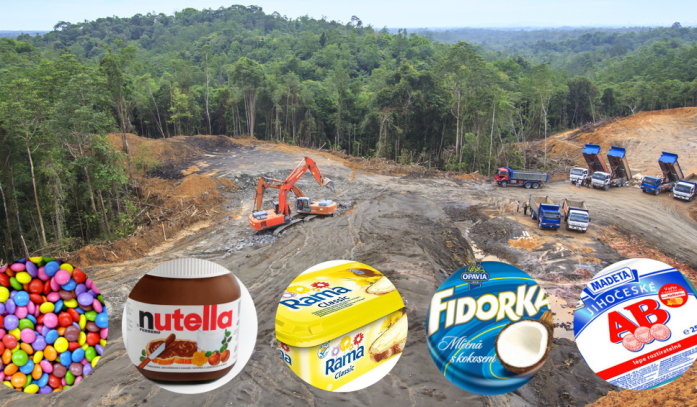 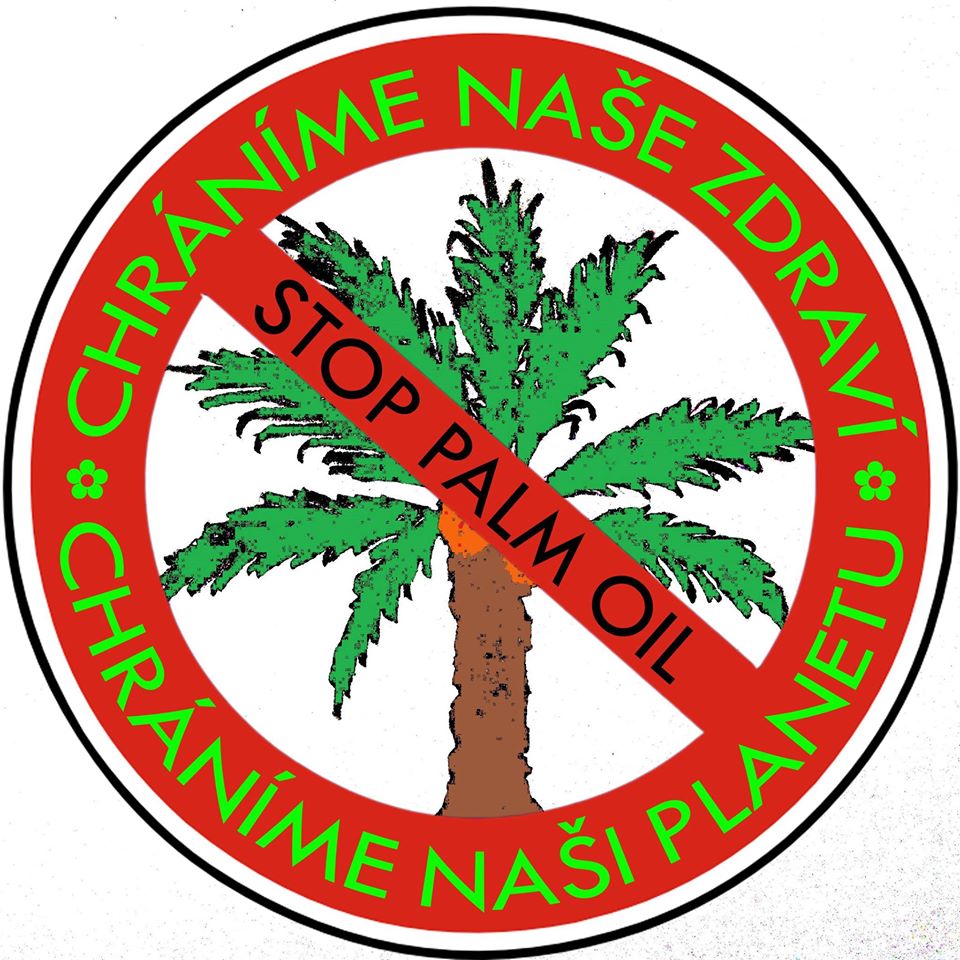 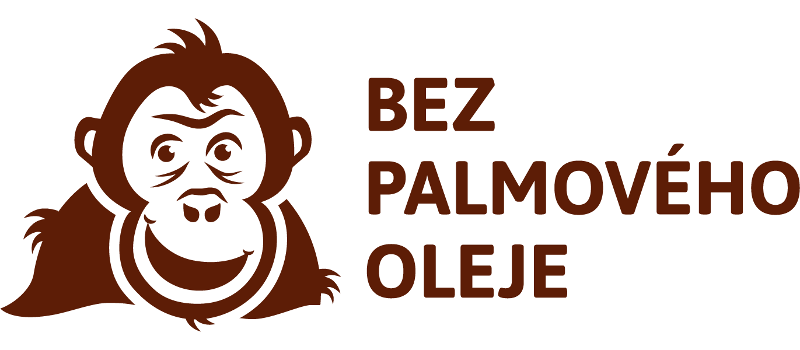 3.třída3.třídaJanecká Barbora12bKaminská Izabela12bTomanová Adéla9bVojkůvková Nikola9b4.třída4.třídaBauerová Gabriela12bFelberová Marie6bHanzelka Tomáš12bChovančíková Vendula12bKryštof Michal12bKryštofová Valérie12bNierlová Magdaléna11bNovický Radim9bRymel Martin12bŠodková Veronika12bTomík Rastislav12bVašíčková Julie12bZápalková Zuzana12bZaplétalová Karolína12bZerzavý Patrik11b